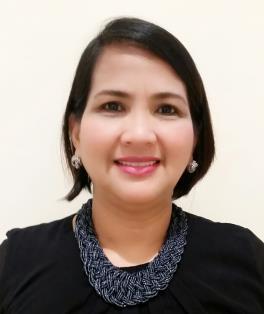 MARIA ADMIN MANAGER/OFFICE ADMINISTRATOR/EXECUTIVE ASSISTANT/PAMaria.286453@2freemail.com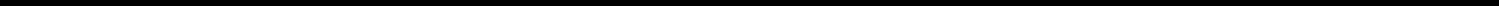 Objective:To continue my career with an organization that will utilize my management, supervision and administrative skills to benefit mutual growth and successQualifications SummaryHas proven office management, administrative and senior top management assistance experienceWith sound knowledge of office management systems and procedures.Has excellent time management skills and ability to do multi-task and prioritizing of work.Have an attention to details with good analytical problem solving skills.Have excellent written and verbal communication skills.Has proven strong organizational and planning skills.Proficient in MS Office (Word, Excel, Power Point and Outlook).Professional ExperienceExecutive Assistant to Chief Executive Officer (CTO), 6+ months Temporary post/Maternity leave reliever, from August 23, 2015 to March 1, 2016 | AL YAH SATELLITE &COMMUNICATIONS COMPANY | ABU DHABI, UAEProvided administrative and business support to the CTO of UAE’s 2nd largest government satellite and communications firm (Al Yah Satellite & Communications).Maintained CTO’s calendar. Planned and scheduled his meetings, teleconferences and travels.Also provided support to other members of the Executive management team.Supported the whole Technical Team with almost 100 members in terms of issuing security clearance and booking of trips abroad through Yahsat in-house booking systems.Led the documentation control process for the whole department. Implemented good filing systems.Enhanced communication between vendors and executive team, fostering a sense of teamwork and collaboration with large multi-culture environment (i.e. Emiratis, Arabic, British, European/Asian).Took Minutes of Meeting (MOM) for Technical infrastructure and Broadband Operations meetings conducted 3 times a week.Coordinated all technical meetings, events and conference calls including the hiring of catering services and arrangement of meeting space.Managed stationeries and office supplies.Office Administrator, From July 2014 to August 2015 | ENDPOINT MIDDLE EAST, LLC| BUSINESS CENTRAL TOWERS, DUBAI MEDIA CITYReporting to the Managing Director. Organized and monitored his calendar and emails.Organized the office place. Arranged the telephone and internet connection systems through DU Communications.Implemented methodical management filing systems.Serve as the point person for maintenance, mailing, office supplies, office equipment, bills and errands.Responsible for all bank’s transactions (i.e. deposit of cheques, transfers and employees’ monthly salaries through WPS)Organized and scheduled meetings and appointments.Implemented and enforced the office policies and procedures given by the London Offices.Coordinated with IT in London office all office equipment, communications and internet systems.Managed good relationship with colleagues, also with vendors, service providers and landlord, ensuring that all items are invoiced and paid on time.Prepared MD’s monthly expenses and other managers. And reported it to our London office.Office Manager, From October 2010 to July 2014 | MADISON ADVERTISING, LLC| Damac Executive Towers, Tecom, Dubai, UAEManaged day to day HR & administrative activities and support to all employees.Reporting to the Managing Director. Closely monitored his calendar and organized his inside and external meetings.Managed to do multiple tasks simultaneously.Developed, implemented and monitored a range of HR & administration procedures and standards.Communicated with the office landlord for lease agreement and maintenance of the office facility to ensure safety and security of the work placeHired, trained and supervised small team of administrative staff members.Prepared offer letters, employment contracts and coordinated all visa formalities with the PRO.Coordinated meetings, events and conference calls including the hiring of catering services and arrangement of meeting space.Served as liaison between senior management, customers, colleagues and vendors tostreamline flow of information.Designed spreadsheets, slide shows, presentations, charts, graphs and other documentation as needed.Prepared company literature, documentation to help the creative department on their presentations and press releases.Completed special projects by organizing and coordinating information and requirements: by good planning, arranging meeting schedules and monitoring results.Maintained and organized staff calendar / reminder system.Set up travel arrangements, itineraries, airline reservations, shuttle service and hotel accommodations for Managing Director and other executives that travel frequently.Prepared MD’s expense reports.Closely monitored and reviewed Financial Statements/Reports done by our Accountants.Handled office cash receipts and petty cash drawer. Balancing Petty cash on a daily basis.Controlled cheque payments and checking bank accounts balance on a timely basis.Coordinated with the bank the employee’s monthly salary through WPS.Implemented a systematic document control management systems.Office Administrator/Executive Assistant to CEO, From March 2007 to May 2010 | GULFSTAR PROPERTIES, LLC| Ajman, UAEManaged all administrative functions including office lease, office equipment & repairs, ordering supplies, and mail.Also function as Executive Assistant to the CEO which includes taking care of his travel arrangements, meeting scheduling, calendar maintenance and correspondence.Maintained human resource files, employee time off records, and perform other HR duties, such as preparation of Offer Letter/Employment Contract/ Orientation of new employees.Coordinated all government issues and processing of employees’ residence visas  with ourPRO.Updated and maintained the CRM and ERP database.Follow up payments.Created and implemented processes and procedures to maintain a smooth functioning office environment.Managed all administrative functions including office equipment repairs, ordering supplies, and mail.Managed ad-hoc and multiple projects simultaneously.Updated and maintained employee payroll records.Communicate effectively with clients, vendors, and other key business associates.Research software needs, find best pricing and purchase.Admin/HR Coordinator, From November 2002 to December 2006 | GREENLINE INTERIORS, LLC| Sharjah, UAEReporting to Legal and HR Director.Assisted the HR Director in all HR and admin issues/activities (i.e staff annual leave, travel, staff gratuity, hiring, staff mobilization, office lease, stationeries and office supplies, etc..).Liaised with our PRO for all government and visas issues.Prepared Offer Letters and Employment Contracts for newly hired staffs.Responsible for newly hired staff orientation.Managed Personnel files (101).Assisted the HR Director in conducting employees’ appraisal review (quarterly and annually).Administered employees’ various letter requests (i.e. bank letter, salary certificate, embassy letter, NOC, etc.).Previous experience includes clerical and administrative assignments for Balquis Fashion (Part of Al Tayer Group of companies, 2000 to 2002), Parsons International Ltd (1998 to 2000) and American Hospital Dubai (1996- 1998), all based in UAE.Education & Training/CoursesGraduate:BACHELOR OF SCIENCE IN COMMERCE, Major in ACCOUNTING, 1984 | REGINA CARMELI UNIVERSITY | Philippines.Training/Courses Completed:Human Resource Management Course: Ongoing course by Lead Training Institute, Dubai,UAEBest Practices in HR Workshop: Sponsored by Blue Ocean Academy, to raise the bar of certified professionals in Middle East at Regis Palace Hotel, March 2016Sage 50 – Peachtree Accounting: In-house training at Madison Offices, done by Rockford Computer, January 2012Advance Business English Communication Course: at American University in Sharjah, UAE, October 2000Stephen R. Covey: “The 7 Habits of Highly Successful People” (Online)CV of Maria 11CV of Maria 22CV of Maria33CV of Maria 44